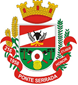 ESTADO DE SANTA CATARINAMUNICÍPIO DE PONTE SERRADASECRETARIA MUNICIPAL DE ADMINISTRAÇÃOAVISO PUBLICAÇÃO - ERRATA AO EDITALPROCESSO LICITATÓRIO Nº 85/2020PREGÃO PRESENCIAL Nº 85/2020OBJETO: PREGÃO PRESENCIAL PARA AQUISIÇÃO DE COMBUSTÍVEL DO TIPO GASOLINA, DIESEL S10 E DIESEL COMUM PARA USO DAS SECRETARIAS NO ANO DE 2021. S. A Prefeitura Municipal de Ponte Serrada - SC torna pública a retificação: referente ao EDITAL do Processo Licitatório Nº 85/2020 PREGÃO PRESENCIAL Nº 85/2020, conforme especificado no item 2.1.1 do edital decide:SUPRIMIR a exigência do item 2.1.1 qual seja (“Deverá a licitante vencedora realizar entrega de combustível quando solicitado pela Secretaria nos locais de trabalho fora do pátio da Prefeitura”).LEIA – SE: item 2.1.1 SUPRIMIDO.E SENDO ASSIM FICA REMARCADA NOVA DATA PARA PROCESSO LICITATÓRIO Nº 85/2020 E ONDE LÊ-SE:  Data de entrega e abertura dos envelopes: 18/12/2020;Horário: 08h30min;Local: Prefeitura Municipal de Ponte Serrada;Rua Madre Maria Theodora, 264.LEIA – SE:Data de entrega e abertura dos envelopes: 11/01/2021;Horário: 08h30min;Local: Prefeitura Municipal de Ponte Serrada;Rua Madre Maria Theodora, 264.As demais informações permanecem sem alteração. Outras informações pelo fone (49) 3435-6000, pelo site http://www.ponteserrada.sc.gov.br/ e e-mail: comprasps01@gmail.com.  Ponte Serrada SC, 16 de Dezembro de 2020.  Alceu Alberto Wrubel Prefeito Municipal.